Arighi  Class WK: 20th & 17th April 2020    AreaActivity Links EnglishStory  listen / watch the story on YouTube the three little pigs CBeebies: The Three Little Pigs, read by Lisa Rileyrecite familiar lines form the story from memoryfind some stones.(7) Draw or stick on pictures of the characters on the stones ( 3 pigs the wolf and the 3 different houses)feel and explore the tactile properties of the stones *Order the stones to prompt sequencing or  the re telling of the storyusing first .. next .. then.. to support *Hide the stones in e.g. sand / shredded paper pick out one at a time and describe the character or picture read the Roald Dahl version of the three little pigs from the Revolting Rhymes ( possibly as sensory story with props )discuss how this version differs from the traditional story find the words that rhyme. Look at the spelling patternsparents could write out some of the rhyming words on cards for students to match)Make a list of other words that rhyme with e.g. pig, house   Communication: practice the sign for pig / house  Make animal sounds for pig and wolf Reading & Phonics: – Reading books / Education City login https://www.youtube.com/watch?v=oanczCDuSrkLisa Riley reads the three little pigs 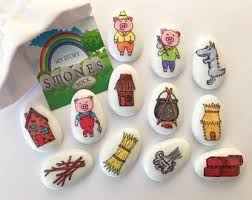 https://www.familyfriendpoems.com/poem/the-three-little-pigs-by-roald-dahlSensory story prop suggestions for  Roald Dahl’s  Three little pigs  Balloon /cycle  tyre  pump/ hairdryer  to blow air Ham or smokey bacon crisps Fur fabric for wolf Pig noises on you tube or DIYStone/ brick,  straw, twigs Mouse cat toy Shampoo to smell Water pistol  /Party popper  Leather bag or purse (Real or fake)MathsMake shortbread pigs   (Symbol Recipe on website)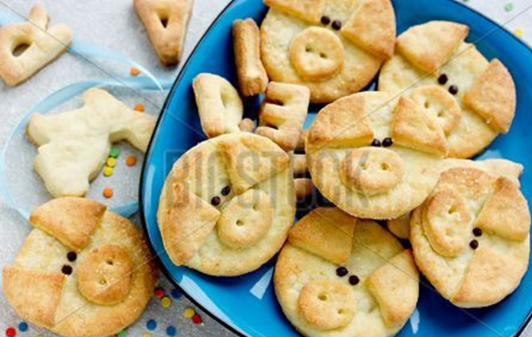 weigh/ measure ingredients identify more less heavier lighter shapes circles / triangles Three  little pigs  Countinghttps://www.twinkl.co.uk/resource/t-t-7960-the-three-little-pigs-counting-sheetThree  little pigs  Count to 10https://www.twinkl.co.uk/resource/t-tp-5672-the-three-little-pigs-i-spy-and-count-activity-to-10Three  little pigs  Count to 20 https://www.twinkl.co.uk/resource/t-tp-5673-the-three-little-pigs-i-spy-and-count-activity-to-20Creativity Watch the cbeebies Northern Ballet version of the Three Little Pigs on bbc iplayerMake paper plate  pig and wolf masks / stick puppets  re -enact the story https://www.bbc.co.uk/iplayer/episode/b041mc85/cbeebies-presents-three-little-pigs-a-cbeebies-ballet   on bbc iplayer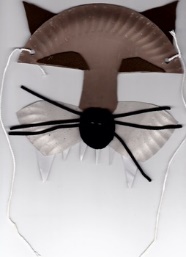 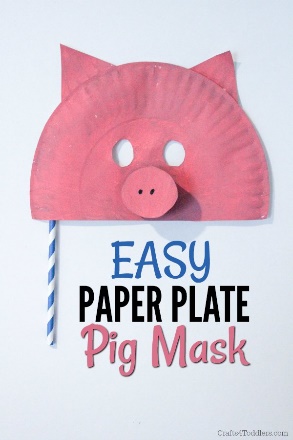 IndividualityPlay piggy in the middle using a balloon or ball Start to collect pictures of different life stages e.g. baby pics / christening / school photos  to copy and make a timeline scrap book CommunityIf you can walk outside look at all the different buildings in your local community. Can you see what they are made of?what is their function i.e. shed - storage, house- living  , shop- retail, office - workplace etc.? Challengefind different materials e.g. straw, spaghetti, paper, Lego anything from the recycling  etc  explore properties of different materials build a model of a house, use the hairdryer to see if it can be blown down.  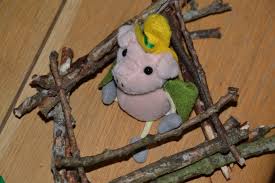 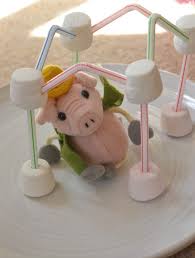 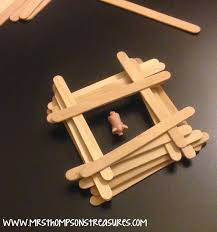 Please refer to annual reviews for your child’s personalised targets.I would love to see and hear about what you have been doing, feel free to email myself anytime – swright@parklane,cheshire.sch.uk Please refer to annual reviews for your child’s personalised targets.I would love to see and hear about what you have been doing, feel free to email myself anytime – swright@parklane,cheshire.sch.uk Please refer to annual reviews for your child’s personalised targets.I would love to see and hear about what you have been doing, feel free to email myself anytime – swright@parklane,cheshire.sch.uk 